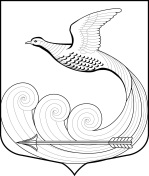 СОВЕТ ДЕПУТАТОВМуниципального образования Кипенское сельское поселение муниципального образования Ломоносовского муниципального района Ленинградской областиЧетвертого созываРЕШЕНИЕ № 31д.  Кипень								 «12» ноября  2020г. О внесении изменений в решение Совета депутатов №1 от 26 января 2017 года «Об утверждении Порядка об осуществлении контроля за обеспечением сохранности автомобильных дорог местного значения муниципального образования Кипенское сельское поселение сельское поселение»В соответствии с пунктом 1 статьи 13, частью 2 статьи 13.1 Федерального закона от 08.11.2007 № 257-ФЗ «Об автомобильных дорогах и о дорожной деятельности в Российской Федерации и о внесении изменений в отдельные законодательные акты Российской Федерации», Федеральным законом от 06.10.2003 № 131-ФЗ «Об общих принципах организации местного самоуправления в Российской Федерации», Федеральным законом от 26.12.2008 № 294-ФЗ «О защите прав юридических лиц и индивидуальных предпринимателей при осуществлении государственного контроля (надзора) и муниципального контроля» и, руководствуясь Уставом муниципального образования, Совет депутатов муниципального образования Кипенское сельское поселениеРЕШИЛ:	 1. Внести изменения  в решение Совета депутатов №1 от 26 января 2017 года «Об утверждении Порядка об осуществлении контроля за обеспечением сохранности автомобильных дорог местного значения муниципального образования  Кипенское сельское поселение сельское поселение»	2.Дополнить п.п. 6 п.6.1. раздела 6 Положения  п.п.6.1.  следующего содержания: «знакомить руководителя, иное должностное лицо или уполномоченного представителя юридического лица, индивидуального предпринимателя, его уполномоченного представителя с документами и (или) информацией, полученными в рамках межведомственного информационного взаимодействия»3.Изложить п.п.13 п.6.1. раздела 6  Положения в следующей редакции:«осуществлять запись о проведенной проверке в журнале учета проверок в случае его наличия у юридического лица, индивидуального предпринимателя»;            4. Опубликовать (обнародовать) настоящее решение в средствах массовой информации и разместить на официальном сайте МО Кипенское сельское поселение в сети Интернет.Председатель совета депутатов  МО Кипенское сельское поселение                                                                   М. В. Кюне